Муниципальное бюджетное общеобразовательное учреждение«Средняя общеобразовательная школа № 2»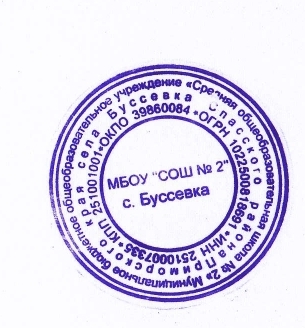 села  Буссевка Спасского района Приморского края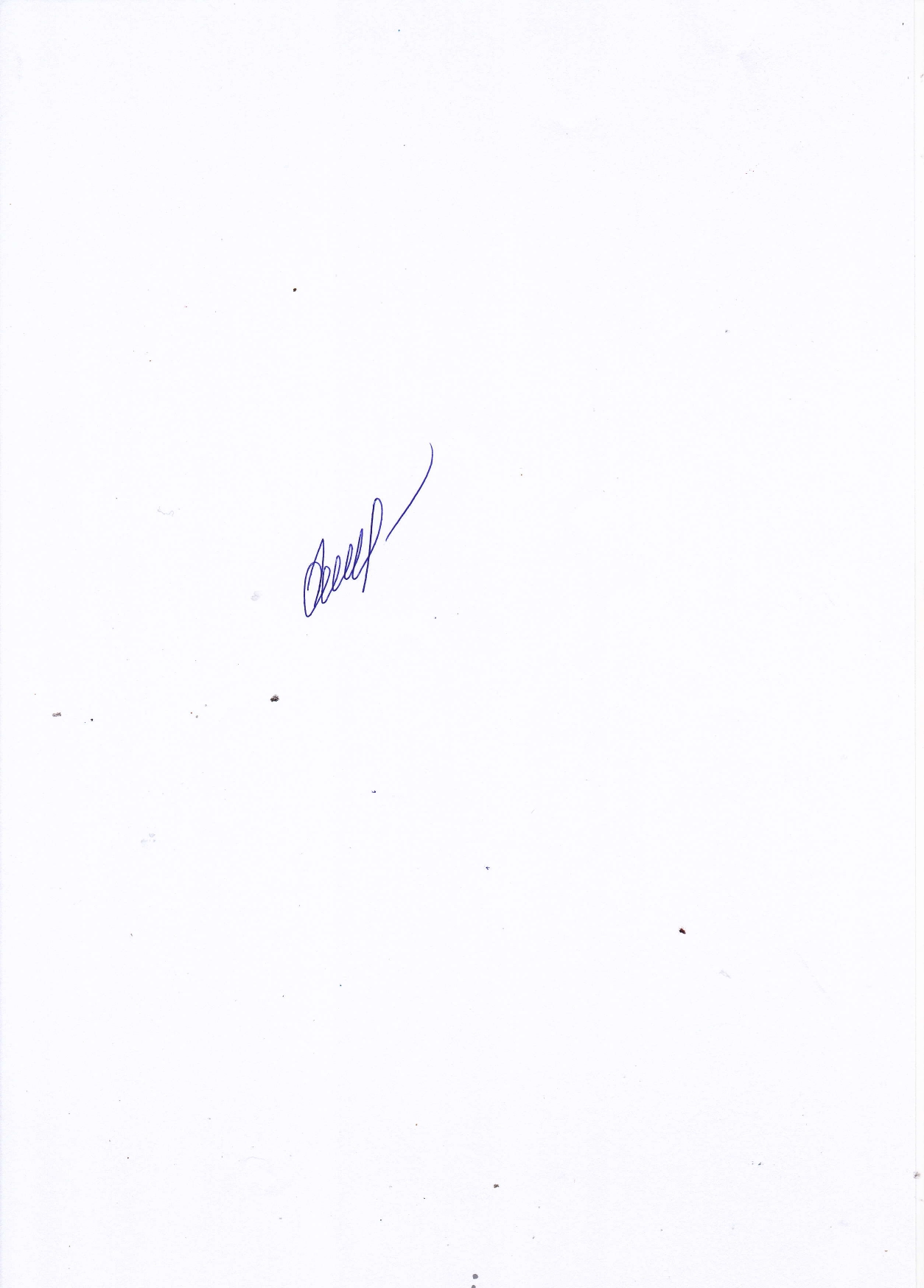 Принята                                                Согласовано                                                     Утвержденана методическом                             зам.директора по УВР                          приказом директораобъединении                                    ______ Хомякова Г.И.             МБОУ «СОШ № 2» с. БуссевкаПротокол от «30» августа 2022 года №1    от «30» августа 2022 от  «31»августа  2022 года  № 63                                                      Рабочая программапо изобразительному искусствупредмет6-7 класс                                                      Составитель: Хомякова Галина Ивановна,                                                                                                                                учитель изобразительного искусствавысшей квалификационной категории2022  годПояснительная запискаРабочая программа по предмету «Изобразительное искусство» составлена на основе и с учетом требований:Федерального государственного образовательного стандарта основного общего образования;Авторской программы по изобразительному искусству /В.С. Кузин, С.П. Ломов, Е.В. Шорохов и др. «Изобразительное искусство. 5-9 классы»;Основной образовательной программы основного общего образования МБОУ «СОШ №2» села Буссевка;Учебного плана МБОУ «СОШ №2» села Буссевка на 2022 – 2023 учебный год.Согласно учебному плану МБОУ «СОШ №2» села Буссевка, на изучение курса «Изобразительное искусство» отведено в 6 классе – 34 часа в год, 1 час в неделю, в 7 классе – 34 часа в год, 1 час в неделю.Реализация учебного курса осуществляется по УМК «Искусство. Изобразительное искусство. 5 - 9  классы» предметной линии С. П. Ломова и др.Для реализации программного содержания используются учебники:Учебник для 6 класса «Изобразительное искусство», часть 1, часть 2, С.П. Ломов, С.Е. Игнатьев,  М.В. Кармазина  – М.: «Дрофа», 2019 г.Учебник для 7 класса «Изобразительное искусство», часть 1, часть 2, С.П. Ломов, С.Е. Игнатьев,  М.В. Кармазина  – М.: «Дрофа», 2019 г.Планируемые результаты освоения предмета6 классЛичностные результаты У обучающихся должны быть сформированы: патриотизм, уважение к Отечеству, к прошлому и настоящему многонационального народа России, идентификация себя в качестве гражданина России, осознание личностной сопричастности судьбе российского народа;готовность и способность к саморазвитию и самообразованию на основе мотивации к обучению и познанию; ответственное отношение к учению; самооценка, включающая сознание своих возможностей в учении;знание моральных норм, формирование нравственных чувств и нравственного поведения, осознанное и ответственное отношение к собственным поступкам;осознание значения семьи в жизни человека и общества, принятие ценности семейной жизни, уважительное и заботливое отношение к членам своей семьи;сознанное, уважительное и доброжелательное отношение к другому человеку, его мнению, мировоззрению; готовность и способность вести диалог с другими людьми и достигать в нем взаимопонимания;социальные нормы, правила поведения в группе и в классе;основы художественной культуры как особого способа познания жизни и средства организации общения; эстетическое, эмоционально-ценностное видение окружающего мира; потребность в общении с художественными произведениями, активное отношение к традициям художественной культуры как смысловой, эстетической и личностно-значимой ценности);Обучающиеся получат возможность для формирования:развитого эстетического сознания через освоение художественного наследия народов России и мира, творческой деятельности эстетического характера (способность понимать художественные произведения); основ экологической культуры, готовности к исследованию природы, к художественно-эстетическому отражению природы, к осуществлению природоохранной деятельности.     Метапредметные результаты Регулятивные Обучающиеся  смогут:самостоятельно определять учебную цель, формулировать учебные задачи как шаги достижения поставленной цели деятельности, обосновывая логическую последовательность шагов;определять необходимые учебные действия в соответствии с учебной задачей, обосновывать и осуществлять выбор наиболее эффективных способов решения учебных и познавательных задач, самостоятельно выполнять задание на основе выделенных ориентиров;контролировать свои учебные действия, вносить коррективы в их выполнение на основе оценки и учета характера ошибок;определять совместно с педагогом и сверстниками критерии планируемых результатов и критерии оценки своей учебной деятельности;самостоятельно оценивать соответствие определенным критериям, определять причины своего успеха или неуспеха, фиксировать и анализировать динамику собственных образовательных результатов;принимать решение в учебной ситуации и нести за него ответственность.          Познавательные Обучающиеся  смогут:определять понятия, выстраивать логическую цепочку, состоящую из ключевого слова и соподчиненных ему слов;проводить анализ и сравнение по заданным критериям, выделять общие признаки объектов и объяснять их сходство, объединять предметы в группы по определенным признакам, классифицировать и обобщать;устанавливать причинно-следственные связи в рамках изучаемого материала, строить логическое рассуждение и делать выводы;объяснять явления, процессы, связи и отношения, выявляемые в ходе познавательной деятельности;делать вывод на основе критического анализа разных точек зрения; обозначать символами и знаками предметы, использовать знаково-символические средства (схемы, модели) для решения учебно-познавательных и практических задач;ориентироваться в учебнике, находить в тексте требуемую информацию (в соответствии с целями своей деятельности), резюмировать главную идею текста;осуществлять взаимодействие с электронными поисковыми системами, словарями.          Коммуникативные Обучающиеся  смогут:осуществлять учебное сотрудничество и совместную деятельность с учителем и сверстниками; работать индивидуально и в группе: находить общее решение и разрешать конфликты на основе согласования позиций и учета интересов;задавать вопросы, участвовать в диалоге;принимать позицию собеседника, понимая позицию другого, различать в его речи: мнение (точку зрения), доказательство (аргументы), факты;критически относиться к собственному мнению, с достоинством признавать ошибочность своего мнения (если оно таково) и корректировать его;выделять общую точку зрения в дискуссии;компетентности в области использования информационно-коммуникационных технологий (далее — ИКТ).    Предметные результаты Обучающиеся  научатся:понимать значение изобразительного искусства в жизни человека, осознавать изобразительное искусство как особое явление многонациональной культуры;воспринимать, описывать, анализировать и оценивать произведение изобразительного искусства, выделять выразительные средства, использованные художником при его создании, объяснять сюжет, замысел и содержание произведения;приводить примеры художественных музеев своего региона, России, мира, понимать их роль и назначение;различать виды и жанры изобразительного искусства, виды художественной деятельности (рисунок, живопись, скульптура, художественное конструирование и дизайн, декоративно-прикладное искусство), понимать их специфику;владеть разнообразными художественными материалами: карандашом, акварелью, гуашью, углем, тушью, пастелью и другими; работать в технике однослойной живописи по сухому и сырому листу бумаги;изображать с натуры, по памяти и по представлению отдельные предметы различной формы и натюрморты; видеть конструктивную форму предметов, наблюдать, сравнивать и анализировать, передавать объем и пространственное положение предметов на основе конструктивного строения и законов перспективы;создавать средствами художественного образного языка живописи и графики выразительные образы природы, передавать ее состояние, характер освещения, цветовые отношения, колорит; создавать средствами живописи, графики и скульптуры образы архитектуры, передавать объем и пространственное положение на основе конструктивного строения и законов перспективы;создавать средствами живописи, графики и скульптуры образы животных, человека, передавать их характерные черты, строение, пропорции, объем, движение; пользоваться правилами схематического построения, приемами выразительности при работе над набросками и зарисовками с натуры, по памяти и представлению;узнавать и объяснять понятия «тематическая картина», «станковая живопись», перечислять и характеризовать основные жанры сюжетно-тематической картины; создавать композиции на заданную тему на плоскости и в пространстве, использовать выразительные средства изобразительного искусства: форму, ритм, линию, цвет, объем, фактуру; различные художественные материалы для воплощения собственного художественно-творческого замысла.            Обучающиеся  получат возможность научиться:понимать влияние изобразительного искусства на систему общечеловеческих ценностей, осознавать свои знания в области изобразительного искусства как одно из проявлений собственного уровня культуры;участвовать в обсуждении произведений изобразительного искусства, владеть диалогической формой коммуникации, уметь аргументировать свою точку зрения в процессе изучения изобразительного искусства;различать и передавать в художественно-творческой деятельности характер, эмоциональное состояние и свое отношение к природе, человеку, обществу;понимать специфику изображения в полиграфии, различать формы полиграфической продукции;использовать навыки формообразования; создавать композиционные макеты объектов на предметной плоскости и в пространстве;организовывать самостоятельную исследовательскую и художественную деятельность, выбирать средства для реализации замысла;анализировать последовательность собственных действий при работе над творческим заданием и соотносить их с разработанным алгоритмом;оценивать правильность выполнения учебной задачи: соотносить собственный рисунок (творческую  работу) с исходным заданием;проводить исследование творчества художников, создавать творческие коллективные и индивидуальные проекты;использовать ИКТ в творческо-поисковой деятельности, создавать простые презентации по изобразительному искусству в программе Power Point, выступать с ними перед аудиторией сверстников.7 классЛичностные результаты У обучающихся должны быть сформированы: патриотизм, уважение к Отечеству, к прошлому и настоящему многонационального народа России, идентификация себя в качестве гражданина России; осознание этнической принадлежности, знание основ культурного наследия народов России и человечества; осознанное, уважительное и доброжелательное отношение к истории, культуре, традициям, ценностям народов России и народов мира;ответственное отношение к учению; самооценка, включающая осознание своих возможностей в учении; готовность и способность к осознанному выбору индивидуальной траектории образования;знание моральных норм, формирование нравственных чувств и нравственного поведения, осознанного и ответственного отношения к собственным поступкам;осознание значения семьи в жизни человека и общества, принятие ценности семейной жизни, уважительное и заботливое отношение к членам своей семьи;осознанное, уважительное и доброжелательное отношение к другому человеку, его мнению, мировоззрению; готовность и способность вести диалог с другими людьми и достигать в нем взаимопонимания;социальные нормы, правила поведения в группе и в классе; продуктивное взаимодействие с социальной средой; компетентность в сфере организаторской деятельности; самореализация в группе, принятие ценности «другого» как равноправного партнера;осознание ценности здорового и безопасного образа жизни; правила индивидуального и коллективного безопасного поведения в чрезвычайных ситуациях, угрожающих жизни и здоровью людей;эстетическое сознание через освоение художественного наследия народов России и мира, творческую деятельность эстетического характера; способность понимать художественные произведения;эстетическое, эмоционально-ценностное видение окружающего мира; основы экологической культуры, готовность к исследованию природы, к художественно-эстетическому отражению природы, к осуществлению природоохранной деятельности.Обучающиеся получат возможность для формирования: готовности и способности к саморазвитию и самообразованию на основе мотивации к обучению и познанию; способности к самовыражению и ориентации в художественном и нравственном пространстве культуры; потребности в общении с художественными произведениями, активном отношении к традициям художественной культуры как смысловой, эстетической и личностно-значимой ценности.Метапредметные результаты           Регулятивные Обучающиеся смогут:самостоятельно определять цели обучения, ставить и формулировать новые задачи в учебе и познавательной деятельности, развивать мотивы и интересы своей познавательной деятельности;самостоятельно планировать пути достижения целей, определять необходимые учебные действия в соответствии с учебной задачей, самостоятельно выполнять задание на основе выделенных ориентиров;соотносить свои действия с планируемыми результатами, осуществлять контроль своей деятельности в процессе достижения результата; самостоятельно определять критерии, причины своего успеха или неуспеха, фиксировать и анализировать динамику собственных образовательных результатов;владеть основами самоконтроля, самооценки, принятия решений и осуществления осознанного выбора в учебной и познавательной деятельности.          Познавательные Обучающиеся смогут:определять понятия, выстраивать логическую цепочку, состоящую из ключевого слова и соподчиненных ему слов, создавать обобщения, устанавливать аналогии;проводить анализ и сравнение по заданным критериям, выделять общие признаки объектов и объяснять их сходство, объединять предметы в группы по определенным признакам, классифицировать и обобщать;устанавливать причинно-следственные связи в рамках изучаемого материала, строить логическое рассуждение и делать выводы;делать вывод на основе критического анализа разных точек зрения, подтверждать вывод собственной аргументацией;обозначать символами и знаками предметы, использовать знаково-символические средства (схемы, модели) для решения учебно-познавательных и практических задач;ориентироваться в учебнике, находить в тексте требуемую информацию (в соответствии с целями своей деятельности), резюмировать главную идею текста;овладеть культурой активного использования словарей и других поисковых систем.          Обучающиеся  получат возможность научиться: объяснять явления, процессы, связи и отношения, выявляемые в ходе познавательной и исследовательской деятельности (приводить объяснение с изменением формы представления; объяснять, детализируя или обобщая; объяснять с заданной точки зрения).          Коммуникативные Обучающиеся смогут:осуществлять учебное сотрудничество и совместную деятельность с учителем и сверстниками; работать индивидуально и в группе;задавать вопросы, участвовать в диалоге, строить монологическую речь, высказывать и обосновывать мнение (суждение) и запрашивать мнение партнера в рамках диалога;принимать позицию собеседника, понимая позицию другого, различать в его речи: мнение (точку зрения), доказательство (аргументы), факты;критически относиться к собственному мнению, с достоинством признавать ошибочность своего мнения (если оно таково) и корректировать его;выделять общую точку зрения в дискуссии;соблюдать нормы публичной речи, корректно и аргументированно отстаивать свою точку зрения;компетентности в области использования информационно-коммуникационных технологий (далее — ИКТ).Предметные результаты Обучающиеся  научатся:характеризовать особенности уникального народного искусства, семантическое значение традиционных образов, мотивов (древо жизни, птица, солярные знаки); создавать декоративные изображения на основе русских образов;раскрывать смысл народных праздников и обрядов и их отражение в народном искусстве и в современной жизни;создавать эскизы декоративного убранства русской избы;создавать цветовую композицию внутреннего убранства избы;определять специфику образного языка декоративно-прикладного искусства;создавать самостоятельные варианты орнаментального построения вышивки с опорой на народные традиции;создавать эскизы народного праздничного костюма, его отдельных элементов в цветовом решении;умело пользоваться языком декоративно-прикладного искусства, принципами декоративного обобщения, уметь передавать единство формы и декора (на доступном для данного возраста уровне);выстраивать декоративные, орнаментальные композиции в традиции народного искусства (используя традиционное письмо Гжели, Городца, Хохломы и т. д.) на основе ритмического повтора изобразительных или геометрических элементов;владеть практическими навыками выразительного использования фактуры, цвета, формы, объема, пространства в процессе создания в конкретном материале плоскостных или объемных декоративных композиций;распознавать и называть игрушки ведущих народных художественных промыслов; осуществлять собственный художественный замысел, связанный с созданием выразительной формы игрушки и украшением ее декоративной росписью в традиции одного из промыслов;характеризовать основы народного орнамента; создавать орнаменты на основе народных традиций;различать виды и материалы декоративно-прикладного искусства;различать национальные особенности русского орнамента и орнаментов других народов России;находить общие черты в единстве материалов, формы и декора, конструктивных декоративных изобразительных элементов в произведениях народных и современных промыслов;различать и характеризовать несколько народных художественных промыслов России;называть пространственные и временные виды искусства и объяснять, в чем состоит различие временных и пространственных видов искусства;классифицировать жанровую систему в изобразительном искусстве и ее значение для анализа развития искусства и понимания изменений видения мира;объяснять разницу между предметом изображения, сюжетом и содержанием изображения;композиционным навыкам работы, чувству ритма, работе с различными художественными материалами;создавать образы, используя все выразительные возможности художественных материалов;простым навыкам изображения с помощью пятна и тональных отношений;навыку плоскостного силуэтного изображения обычных, простых предметов (кухонная утварь);изображать сложную форму предмета (силуэт) как соотношение простых геометрических фигур, соблюдая их пропорции;создавать линейные изображения геометрических тел и натюрморт с натуры из геометрических тел;строить изображения простых предметов по правилам линейной перспективы;характеризовать освещение как важнейшее выразительное средство изобразительного искусства, как средство построения объема предметов и глубины пространства;передавать с помощью света характер формы и эмоциональное напряжение в композиции натюрморта;творческому опыту выполнения графического натюрморта и гравюры наклейками на картоне;выражать цветом в натюрморте собственное настроение и переживания;рассуждать	о	разных	способах	передачи	перспективы	в изобразительном искусстве как выражении различных мировоззренческих смыслов;применять перспективу в практической творческой работе;навыкам изображения перспективных сокращений в зарисовках наблюдаемого;навыкам	изображения	уходящего	вдаль	пространства, применяя	правила линейной и воздушной перспективы;видеть, наблюдать и эстетически переживать изменчивость цветового состояния и настроения в природе;навыкам создания пейзажных зарисовок;различать	и	характеризовать	понятия:	пространство,	ракурс, воздушная перспектива;использовать цвет как инструмент передачи своих чувств и представлений о красоте; осознавать, что колорит является средством эмоциональной выразительности живописного произведения;навыкам композиции, наблюдательной перспективы и ритмической организации плоскости изображения;различать	основные	средства	художественной выразительности;	в изобразительном искусстве (линия, пятно, тон, цвет, форма, перспектива и др.);определять композицию как целостный и образный строй произведения, роль формата, выразительное значение размера произведения, соотношение целого и детали, значение каждого фрагмента в его метафорическом смысле;пользоваться красками (гуашь, акварель), несколькими графическими материалами (карандаш, тушь), обладать первичными навыками лепки;различать и характеризовать виды портрета;понимать и характеризовать основы изображения головы человека;видеть и использовать в качестве средств выражения соотношения пропорций, характер освещения, цветовые отношения при изображении с натуры, по представлению, по памяти;видеть конструктивную форму предмета, владеть первичными навыками плоского и объемного изображения предмета и группы предметов;использовать графические материалы в работе над портретом;использовать образные возможности освещения в портрете;пользоваться правилами схематического построения головы человека в рисунке;называть имена выдающихся русских и зарубежных художников - портретистов и определять их произведения;приемам выразительности при работе с натуры над набросками и зарисовками фигуры человека, используя разнообразные графические материалы;характеризовать сюжетно-тематическую картину как обобщенный и целостный образ, как результат наблюдений и размышлений художника над жизнью;объяснять понятия «тема», «содержание», «сюжет» в произведениях станковой живописи;узнавать и характеризовать несколько классических произведений и называть имена великих русских мастеров исторической картины;рассуждать об особенностях художественного образа советского народа в годы Великой Отечественной войны;описывать	и	характеризовать	выдающиеся	монументальные памятники	и ансамбли, посвященные Великой Отечественной войне;характеризовать временные и пространственные искусства;понимать разницу между реальностью и художественным образом;представлениям об анималистическом жанре изобразительного искусства и творчестве художников-анималистов;осознавать   чертеж   как   плоскостное   изображение   объемов,   когда   точка	– вертикаль, круг – цилиндр, шар и т. д.;создавать композиционные макеты объектов на предметной плоскости и в пространстве;работать	над	проектом	(индивидуальным	или	коллективным),	создавая разнообразные творческие композиции в материалах по различным темам.           Обучающиеся  получат возможность научиться:активно использовать язык изобразительного искусства и различные художественные материалы для освоения содержания различных учебных предметов (литературы, окружающего мира, технологии и др.);владеть диалогической формой коммуникации, уметь аргументировать свою точку зрения в процессе изучения изобразительного искусства;различать и передавать в художественно-творческой деятельности характер, эмоциональное состояние и свое отношение к природе, человеку, обществу; осознавать общечеловеческие ценности, выраженные в главных темах искусства;выделять признаки для установления стилевых связей в процессе изучения изобразительного искусства;различать формы полиграфической продукции: книги, журналы, плакаты, афиши и др.);различать и характеризовать типы изображения в полиграфии (графическое, живописное, компьютерное, фотографическое);проектировать обложку книги, рекламы открытки, визитки и др.;называть имена великих русских живописцев и архитекторов XVIII – XIX веков;называть и характеризовать произведения изобразительного искусства и архитектуры русских художников XVIII – XIX веков;активно воспринимать произведения искусства и аргументировано анализировать разные уровни своего восприятия, понимать изобразительные метафоры и видеть целостную картину мира, присущую произведениям искусства;создавать разнообразные творческие работы (фантазийные конструкции) в материале;применять творческий опыт разработки художественного проекта – создания композиции на определенную тему;создавать с натуры и по воображению архитектурные образы графическими материалами.В результате освоения курса «Изобразительное искусство» за 5 – 7 классыВыпускник научится:характеризовать особенности уникального народного искусства, семантическое значение традиционных образов, мотивов (древо жизни, птица, солярные знаки); создавать декоративные изображения на основе русских образов;раскрывать смысл народных праздников и обрядов и их отражение в народном искусстве и в современной жизни;создавать эскизы декоративного убранства русской избы;создавать цветовую композицию внутреннего убранства избы;определять специфику образного языка декоративно-прикладного искусства;создавать самостоятельные варианты орнаментального построения вышивки с опорой на народные традиции;создавать эскизы народного праздничного костюма, его отдельных элементов в цветовом решении;умело пользоваться языком декоративно-прикладного искусства, принципами декоративного обобщения, уметь передавать единство формы и декора (на доступном для данного возраста уровне);выстраивать декоративные, орнаментальные композиции в традиции народного искусства (используя традиционное письмо Гжели, Городца, Хохломы и т. д.) на основе ритмического повтора изобразительных или геометрических элементов;владеть практическими навыками выразительного использования фактуры, цвета, формы, объема, пространства в процессе создания в конкретном материале плоскостных или объемных декоративных композиций;распознавать и называть игрушки ведущих народных художественных промыслов; осуществлять собственный художественный замысел, связанный с созданием выразительной формы игрушки и украшением ее декоративной росписью в традиции одного из промыслов;характеризовать основы народного орнамента; создавать орнаменты на основе народных традиций;различать виды и материалы декоративно-прикладного искусства;различать национальные особенности русского орнамента и орнаментов других народов России;находить общие черты в единстве материалов, формы и декора, конструктивных декоративных изобразительных элементов в произведениях народных и современных промыслов;различать и характеризовать несколько народных художественных промыслов России;называть пространственные и временные виды искусства и объяснять, в чем состоит различие временных и пространственных видов искусства;классифицировать жанровую систему в изобразительном искусстве и ее значение для анализа развития искусства и понимания изменений видения мира;объяснять разницу между предметом изображения, сюжетом и содержанием изображения;композиционным навыкам работы, чувству ритма, работе с различными художественными материалами;создавать образы, используя все выразительные возможности художественных материалов;простым навыкам изображения с помощью пятна и тональных отношений;навыку плоскостного силуэтного изображения обычных, простых предметов (кухонная утварь);изображать сложную форму предмета (силуэт) как соотношение простых геометрических фигур, соблюдая их пропорции;создавать линейные изображения геометрических тел и натюрморт с натуры из геометрических тел;строить изображения простых предметов по правилам линейной перспективы;характеризовать освещение как важнейшее выразительное средство изобразительного искусства, как средство построения объема предметов и глубины пространства;передавать с помощью света характер формы и эмоциональное напряжение в композиции натюрморта;творческому опыту выполнения графического натюрморта и гравюры наклейками на картоне;выражать цветом в натюрморте собственное настроение и переживания;рассуждать о разных способах передачи перспективы в изобразительном искусстве как выражении различных мировоззренческих смыслов;применять перспективу в практической творческой работе;навыкам изображения перспективных сокращений в зарисовках наблюдаемого;навыкам изображения уходящего вдаль пространства, применяя правила линейной и воздушной перспективы;видеть, наблюдать и эстетически переживать изменчивость цветового состояния и настроения в природе;навыкам создания пейзажных зарисовок;различать и характеризовать понятия: пространство, ракурс, воздушная перспектива;использовать цвет как инструмент передачи своих чувств и представлений о красоте; осознавать, что колорит является средством эмоциональной выразительности живописного произведения;навыкам композиции, наблюдательной перспективы и ритмической организации плоскости изображения;различать основные средства художественной выразительности в изобразительном искусстве (линия, пятно, тон, цвет, форма, перспектива и др.);определять композицию как целостный и образный строй произведения, роль формата, выразительное значение размера произведения, соотношение целого и детали, значение каждого фрагмента в его метафорическом смысле;пользоваться красками (гуашь, акварель), несколькими графическими материалами (карандаш, тушь), обладать первичными навыками лепки, использовать коллажные техники;различать и характеризовать понятия: эпический пейзаж, романтический пейзаж, пейзаж настроения, пленэр, импрессионизм;различать и характеризовать виды портрета;понимать и характеризовать основы изображения головы человека;пользоваться навыками работы с доступными скульптурными материалами;видеть и использовать в качестве средств выражения соотношения пропорций, характер освещения, цветовые отношения при изображении с натуры, по представлению, по памяти;видеть конструктивную форму предмета, владеть первичными навыками плоского и объемного изображения предмета и группы предметов;использовать графические материалы в работе над портретом;использовать образные возможности освещения в портрете;пользоваться правилами схематического построения головы человека в рисунке;называть	имена	выдающихся	русских	и	зарубежных	художников	- портретистов и определять их произведения;навыкам передачи в плоскостном изображении простых движений фигуры человека;навыкам понимания особенностей восприятия скульптурного образа;навыкам лепки и работы с пластилином или глиной;приемам выразительности при работе с натуры над набросками и зарисовками фигуры человека, используя разнообразные графические материалы;характеризовать сюжетно-тематическую картину как обобщенный и целостный образ, как результат наблюдений и размышлений художника над жизнью;объяснять	понятия	«тема»,	«содержание»,	«сюжет»	в произведениях станковой живописи;изобразительным и композиционным навыкам в процессе работы над эскизом;характеризовать исторический жанр как идейное и образное выражение значительных событий в истории общества, как воплощение его мировоззренческих позиций и идеалов;узнавать	и	характеризовать	несколько	классических	произведений	и называть имена великих русских мастеров исторической картины;рассуждать об особенностях художественного образа советского народа в годы Великой Отечественной войны;описывать и характеризовать выдающиеся монументальные памятники и ансамбли, посвященные Великой Отечественной войне;характеризовать временные и пространственные искусства;понимать разницу между реальностью и художественным образом;представлениям об анималистическом жанре изобразительного искусства и творчестве художников-анималистов;осознавать чертеж как плоскостное изображение объемов, когда точка – вертикаль, круг – цилиндр, шар и т.д.;создавать композиционные макеты объектов на предметной плоскости и в пространстве;создавать практические творческие композиции в технике коллажа, дизайн - проектов; работать над проектом (индивидуальным или коллективным), создавая разнообразные творческие композиции в материалах по различным темам.Выпускник получит возможность научиться:активно использовать язык изобразительного искусства и различные художественные материалы для освоения содержания различных учебных предметов (литературы, окружающего мира, технологии и др.);владеть диалогической формой коммуникации, уметь аргументировать свою точку зрения в процессе изучения изобразительного искусства;различать и передавать в художественно-творческой деятельности характер, эмоциональное состояние и свое отношение к природе, человеку, обществу; осознавать общечеловеческие ценности, выраженные в главных темах искусства;выделять признаки для установления стилевых связей в процессе изучения изобразительного искусства;различать формы полиграфической продукции: книги, журналы, плакаты, афиши и др.);различать и характеризовать типы изображения в полиграфии (графическое, живописное, компьютерное, фотографическое);проектировать обложку книги, рекламы открытки, визитки и др.;создавать художественную композицию макета книги, журнала;называть имена великих русских живописцев и архитекторов XVIII – XIX веков;называть и характеризовать произведения изобразительного искусства и архитектуры русских художников XVIII – XIX веков;активно воспринимать произведения искусства и аргументировано анализировать разные уровни своего восприятия, понимать изобразительные метафоры и видеть целостную картину мира, присущую произведениям искусства;создавать разнообразные творческие работы (фантазийные конструкции) в материале;применять творческий опыт разработки художественного проекта – создания композиции на определенную тему;создавать с натуры и по воображению архитектурные образы графическими материалами.Содержание учебного предмета6 классРисование с натуры (6 ч) Выразительные возможности линейного и тонового рисунка. Приемы передачи освещенности в линейном рисунке. Свет и тень в рисунке. Изображение объема предметов.Рисование отдельных предметов быта, школьного обихода, предметов декоративного искусства и их групп (натюрмортов) с натуры, а также по памяти и по представлению с использованием правил перспективы, светотени, цветоведения, живописной грамоты, композиции.Рисование с натуры, а также по памяти и представлению фигуры человека, животных, птиц. Передача в рисунках гармонии цветовых отношений средствами цвета. Передача эмоционально-эстетического отношения к изображаемым объектам и чувства восхищения красотой их формы, пропорций, очертаний, цветовой окраски. Воспитание уважения к труду.Рисование на темы, по памяти и представлению (14 ч)Рисование на темы окружающей жизни на основе наблюдений или по воображению и иллюстрирование литературных произведений (с предварительным  выполнением набросков и зарисовок с натуры по заданию учителя). Раскрытие в рисунке действия, выразительная передана характерного, главного в  сюжете, передача эмоционально-эстетического отношения к изображаемому сюжету, персонажам. Использование в тематических рисунках простейших законов перспективы, композиции, конструктивного строения  предметов. Использование цвета как средства передачи настроения, переживаний, вызываемых изображаемыми объектами и сюжетами, осознание прекрасного в объектах и явлениях действительности.Необходимо продолжать обучать школьников способам передачи движения в рисунке (движения из картинной плоскости на зрителя, движения в глубь плоскости, движения по диагонали, по кругу, передача ритма).Обращается внимание на развитие умения изображать пейзаж по литературному описанию.Дальнейшее развитие знаний, умений и навыков, сформированных в предыдущие годы.Декоративная работа, художественное конструирование и дизайн (10 ч)Народное декоративно-прикладное искусство как специфический тип народного творчества в системе культуры. Взаимосвязь национального и интернационального, взаимообогащение культур разных народов. Функциональность, конструктивность и красота изделий народного декоративно-прикладного искусства. Народное и современное в декоративно-прикладном искусстве. Становление профессионального художественного ремесла. Области декоративного искусства: монументально-декоративная, декоративно-оформительская. Принципы и приемы воплощения художественного образа в декоративно-прикладном искусстве. Основы декоративной композиции, ее закономерности. Орнаментальная композиция. Декоративное оформление предметов быта на основе обобщения форм растительного и животного мира. Понятие ансамблевости: гармония и соподчинение предметов домашнего обихода в интерьере крестьянской избы, украшение интерьеров современных общественных сооружений.Художественно-содержательный анализ произведений декоративно-прикладного искусства. Дизайн. Формообразование предметов. Дизайн печатной продукции. Графические разработки эскизов печатной продукции: открытки, плакаты, обложки книг, упаковка предметов. Согласование изобразительных и шрифтовых элементов композиции. Изобразительные и шрифтовые элементы в Книга как синтез искусств. Внешние элементы книги: книжный блок, обложка, форзац, суперобложка и др.; внутренние элементы: титульный лист, текст, иллюстрации. Единство образности графических элементов и литературного текста (обложка, титульный лист, заставка, концовка). Геральдика. История появления гербов, их символическое толкование. Использование геральдических правил в изображении герба.Беседы об изобразительном искусстве и красоте вокруг нас (4 ч)Основными темами бесед являются:картины русской жизни в произведениях художников XIX в., в творчестве передвижников;значительные события русской истории в произведениях В. Сурикова, В. Васнецова и других замечательных русских художников;образы русского фольклора в творчестве В. Васнецова и М. Врубеля; образы выдающихся деятелей культуры России в творчестве русских художников;    красота пейзажа в русской живописи;                                         натюрморт в русской и советской живописи;Кремль в Москве и Дворцовая площадь в Санкт-Петербурге - величайшие творения русских зодчих;красота спорта в изобразительном искусстве.7 классРисование с натуры (6 ч) Трехмерное восприятие картины мира. Законы линейной перспективы. Перспектива прямоугольника и круга. Обратная перспектива в средневековом изобразительном искусстве. Явление световой перспективы. Построение вспомогательных формообразующих частей. Теория теней. Светотеневые характеристики предметов. Длина и направление падающих теней. Изменение восприятия объемной формы. Пограничный контраст в условиях естественного и искусственного освещения. Передача в рисунках конструкции, пропорций, пространственного расположения, перспективного сокращения, объема, тональных отношений изображаемых объектов, а также художественной образности предметов. Цвет как средство выражения переживания от встречи с прекрасным. Живописные отношения и пространство в натюрморте. Особенности изображения предметов первого и второго плана. Световая и цветовая перспектива в пейзаже. Особенности выполнения рисунка мягкими художественными материалами (уголь, сангина). Изображение с натуры предметов быта, природы, гипсовых моделей орнаментов, деталей архитектуры, натюрмортов, развитие умения видеть их красоту. Особенности построения предметов сложной формы. Изображение головы человека: пропорции, характерные черты, мимика. Наброски и зарисовки фигуры человека. Особенности работы художника над образом изображаемого человека. Рисование на темы, по памяти и представлению (13 ч)Рисование на темы современости на основе наблюдений или по воображению и иллюстрирование литературных произведений (с предварительным выполнением набросков и зарисовок с натуры по заданию учителя). Выразительное изображение действия сюжета, персонажей, передача художественными средствами своего отношения к изображаемому. Дальнейшее изучение композиционных закономерностей-формирование передавать цельное сочетание всех частей рисунка с использованием изученных ране средств. Обучение изображению многофигурной композиции в закрытом и открытом пространстве, сравнительной характеристике двух героев изобразительными средствами (контрасты большого и маленького, красивого и уродливого, динамичного и неподвижного, светлого темного, теплого и холодного..) Развитие смостоятельного выбора и использования учащимисяхудожественных матеиалов и техник использования материала в зависимости от замысла рисунка. Углубление понимания детьми книги как синтеза искусств, единства в ней образности графических элементов и литературного текста (выполнения обложки, титульного листа, заставки, концовки, иллюстраций). Углубить знания о творчестве художников – иллюстраторов. Развитие воображения, фантазии, умения передавать в рисунках художественный образ, последовательно вести работу над тематической композицией и иллюстрацией.Декоративная работа, художественное конструирование и дизайн (10 ч)Флористический дизайн. Европейское искусство оформления букетов и японское искусство икебаны: стили и основные художественные приемы. Интерьеры общественных и жилых зданий. Рукотворная красота, созданная архитекторами, дизайнерами, художниками. Красота монументальной декоративной живописи — мозаики, фрески, витражи. Задачи и принципы монументального искусства. Качества монументального искусства: строгие обобщенные формы, соразмерная содержанию динамика, долговечность используемых материалов. Древнейшие украшения интерьеров — настенные росписи. Фреска — одна из техник стенных росписей. Техника мозаики, история возникновения и развития. Античная, византийская, современная мозаики. Средневековый витраж. Витражные окна романского и готического стилей. Витражные геральдические композиции. Современное витражное искусство. Витражи станций московского метро. Искусство изготовления декоративных тканей: гобелен, батик  Беседы об изобразительном искусстве и красоте вокруг нас (5 ч)Музеи как объекты научного исследования. Художественные музеи как достижение человеческой цивилизации, как возможность хранить и делать доступными людям уникальные творения искусства. Классификация художественных музеев. Знаменитые художественные музеи мира и России.Тематический план6 класс7 классКалендарно – тематическое планирование6 класс7 класс№ п/пНаименование разделовКоличество часов1.Рисование с натуры62.Рисование на темы, по памяти и представлению143.Декоративная работа, художественное конструирование и дизайн104.Беседы об изобразительном искусстве и красоте вокруг нас (наблюдение за видимым миром)4Итого:34№ п/пНаименование разделовКоличество часов1.Рисование с натуры62.Рисование на темы, по памяти и представлению133.Декоративная работа, художественное конструирование и дизайн104.Беседы об изобразительном искусстве и красоте вокруг нас (наблюдение за видимым миром)5Итого:34№п/пДатаТема урокаКорректировка №п/пДатаТема урокаКорректировка 106.09Вводный инструктаж по ТБ. Знакомство с учебником. Искусство рисунка.213.09Живописные и графические упражнения.320.09Выразительные возможности линейного рисунка.427.09Линейная зарисовка.504.10Выразительные возможности тонового рисунка.611.10Тоновые отношения в рисунке натюрморта.718.10Метод обобщения в линейном рисунке. 825.10Метод обобщения в тоновом рисунке.908.11Рисование на тему. Научные основы перспективного изображения.1015.11Рисование с натуры. Линейно-конструктивное построение изображений.1122.11Воздушная перспектива.1229.11Дорисовка пейзажа в тоне.1306.12Рисование с натуры. «Особенности выполнения набросков животных».1413.12Рисование с натуры «Особенности выполнения набросков фигуры человека».15 20.12Рисование с натуры. Натюрморт (карандаш). 1627.12Рисование с натуры. Натюрморт (в цвете).1717.01Цветоведение. Колорит.18 24.01Пейзаж как образ Родины. Живописные зарисовки элементов пейзажа. 1931.01Воздушное пространство в пейзаже.2007.02Особенности выполнения деталей фигуры человека.2114.02Этюды и наброски фигуры человека.2221.02Лепка «Фигура человека в движении. Спорт».23 28.02Композиционный центр картины. Работа над художественным образом в композиции. 2407.03Иллюстрирование произведений А.С. Пушкина.2514.03Декоративная работа. Области декоративного искусства.2621.03Декоративная работа. Основы декоративной композиции. 2704.04Орнаментальная композиция.28 11.04Декоративная работа. Что мы знаем о русском народном костюме?2918.04Декоративная работа. Эскизы женского и мужского народных костюмов.3025.04Дизайн. Формообразование и проектирование предметов.3102.05Дизайн.  Художественное оформление книги.3210.05Дизайн. Геральдика. Составляем фамильный герб.3316.05Тематическое рисование. Архитектура. 3423.05Музеи мира.№п/пДатаТема урокаКорректировка №п/пДатаТема урокаКорректировка 105.09Вводный инструктаж по ТБ. Знакомство с учебником. Рисунок мягкими материалами. Рисуем углём.212.09Рисуем сангиной.319.09Зарисовки домов с прилегающим пространством. 426.09Зарисовки предметов, расположенных выше или ниже линии горизонта.503.10Рисунок в условиях контрастного освещения.610.10Линейно-конструктивный рисунок предмета сложной формы.717.10Линейно-конструктивное построение чайника, кружки.824.10Рисунок натюрморта в технике «трафарет».907.11Пропорции головы человека (анфас, профиль).1014.11Наброски  головы  человека.1121.11Этюды на определение цветовых отношений в пейзаже.1228.11Натюрморт в технике  «гризайль».1305.12Натюрморт: ограничение цветовой палитры (3—4 цвета). 1412.12Этюд кувшина с орнаментом.1519.12Техника пуантилизма.1626.12Многофигурная композиция «Дружная семья».1716.01Композиция «Мой любимый уголок природы».1823.01Композиция  «Сказочные герои».1930.01Композиция «Страницы истории России».2006.02Гармония цветочных композиций. Икебана.2113.02Европейское искусство аранжировки цветов. Основные формы и стили цветочных композиций. 2220.02Ландшафтный дизайн. Принципы проектирования. 2327.02Проектирование интерьера. 2406.03Проектирование интерьера комнаты.2513.03Витраж. Мозаика. 2620.03Эскиз витража для окна своей комнаты.  2703.04Эскиз  мозаики «Атрибуты Искусства». 2810.04Эскиз гобелена «Четыре времени года». 2917.04Творческая работа в технике батика.3024.04Музеи мира: — музей  Прадо (Мадрид, Испания).3103.05Музеи мира. Музей  Орсе (Париж, Франция); Музей Гуггенхайма.3211.05Музеи России: Саратовский художественный музей.3315.05Астраханская государственная картинная Галерея.3422.05Дворцово-парковые ансамбли.